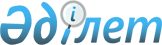 О проекте Закона Республики Казахстан "О внесении изменений и дополнений в Закон Республики Казахстан "О жилищных строительных сбережениях в Республике Казахстан"Постановление Правительства Республики Казахстан от 31 мая 2012 года № 713      Правительство Республики Казахстан ПОСТАНОВЛЯЕТ:

      внести на рассмотрение Мажилиса Парламента Республики Казахстан проект Закона Республики Казахстан «О внесении изменений и дополнений в Закон Республики Казахстан «О жилищных строительных сбережениях в Республике Казахстан».      Премьер Министр

      Республики Казахстан                       К. МасимовПроект ЗАКОН

РЕСПУБЛИКИ КАЗАХСТАН О внесении изменений и дополнений в Закон Республики Казахстан

«О жилищных строительных сбережениях в Республике Казахстан»      Статья 1. Внести в Закон Республики Казахстан от 7 декабря 2000 года «О жилищных строительных сбережениях в Республике Казахстан» (Ведомости Парламента Республики Казахстан, 2000 г., № 21, ст. 382; 2003 г., № 15, ст. 139; 2005 г., № 78, ст. 22; 2007 г., № 14, ст. 102; 2011 г., № 4, ст. 37; № 16, ст. 128) следующие изменения и дополнения:

      1) подпункты 1), 2) статьи 2 изложить в следующей редакции:

      «1) предварительный жилищный заем - целевой заем, предоставляемый жилищным строительным сберегательным банком вкладчику в пределах договорной суммы в целях улучшения жилищных условий, без условия погашения основного долга до получения договорной суммы, остаток по которому погашается за счет договорной суммы в соответствии с настоящим Законом, внутренней кредитной политикой банка и условиями договора банковского займа;

      2) промежуточный жилищный заем - целевой заем, предоставляемый жилищным строительным сберегательным банком вкладчику в целях улучшения жилищных условий при условии накопления минимально необходимого размера накопленных денег, остаток по которому погашается за счет договорной суммы по договору о жилищных строительных сбережениях в соответствии с настоящим Законом, внутренней кредитной политикой банка и условиями договора банковского займа.»;

      2) пункт 9 статьи 3 изложить в следующей редакции:

      «9. Вкладчик имеет право на досрочное расторжение договора о жилищных строительных сбережениях и получение вклада, начисленного на него вознаграждения жилищным строительным сберегательным банком. При этом вкладчик имеет право на получение премии государства при накоплении вклада более трех лет на условиях, установленных договором о жилищных строительных сбережениях.»;

      3) в статье 5:

      в части первой пункта 2:

      подпункт 2) изложить в следующей редакции:

      «2) переводные операции - выполнение поручений физических и юридических лиц по платежам и переводам денег.»;

      дополнить подпунктом 7) следующего содержания:

      «7) открытие и ведение банковских счетов юридических лиц.»;

      дополнить пунктом 3 следующего содержания;

      «3. Жилищные строительные сберегательные банки вправе заниматься видами деятельности, предусмотренными банковским законодательством для банков второго уровня, не требующими наличие лицензии.»;

      4) пункт 1 статьи 7 изложить в следующей редакции:

      «1. В целях обеспечения исполнения обязательств перед вкладчиками по выдаче им договорной суммы или суммы накопленных денег жилищный строительный сберегательный банк вправе привлекать заемные средства на финансовом рынке.

      Собственные и привлеченные средства используются жилищными строительными сберегательными банками для осуществления деятельности, предусмотренной настоящим Законом.

      Жилищные строительные сбережения не могут использоваться для предоставления предварительных жилищных займов.»;

      5) в статье 8:

      пункт 4 изложить в следующей редакции:

      «4. При истечении срока накопления и в случае ненакопления вкладчиком минимально необходимой суммы накопленных денег он имеет право на получение вклада, начисленного на него вознаграждения жилищным строительным сберегательным банком, а также премии государства при накоплении вклада более трех лет либо на продолжение накопления в жилищном строительном сберегательном банке с начислением премии государства.

      Премия государства начисляется до момента подачи заявления на получение жилищного займа.»;

      пункт 6 изложить в следующей редакции:

      «6. В целях предоставления предварительных и промежуточных жилищных займов могут быть использованы долгосрочные бюджетные кредиты по льготной ставке вознаграждения.

      Ставка вознаграждения по предварительному или промежуточному жилищному займу, предоставляемому за счет долгосрочного бюджетного кредита, устанавливается в соответствии с соглашением о предоставлении бюджетного кредита.»;

      6) пункт 6 статьи 10 изложить в следующей редакции:

      «6. Порядок и условия начисления и выплаты премий государства по вкладам в жилищные строительные сбережения определяются центральным уполномоченным органом по исполнению бюджета.»;

      7) подпункты 2) и 4) пункта 1 статьи 11 изложить в следующей редакции:

      «2) нецелевого использования вкладчиком жилищного займа либо неиспользования и возврата займа в течение четырнадцати календарных дней с даты выдачи займа при накоплении денег менее трех лет.»;

      «4) досрочного расторжения сторонами договора о жилищных строительных сбережениях при сроке накопления вкладов в жилищном строительном сберегательном банке менее трех лет.»;

      8) пункт 3 статьи 12 изложить в следующей редакции:

      «3. В случае отказа вкладчика жилищных строительных сбережений от получения жилищного займа, независимо от выполнения им требований пункта 2 статьи 8 настоящего Закона, и досрочного расторжения договора о жилищных строительных сбережениях, он имеет право на получение премии после трех лет накопления денег.

      В случае возврата заемщиком жилищного займа в течение четырнадцати календарных дней с даты выдачи займа, он имеет право на получение премии после трех лет накопления денег.».

      Статья 2. Настоящий Закон вводится в действие по истечении десяти календарных дней после первого официального опубликования.

      Действие абзацев пятого, шестого, двадцатого, двадцать первого, двадцать девятого, тридцатого, тридцать первого, тридцать второго, тридцать третьего статьи 1 настоящего Закона распространяется на отношения, возникшие из ранее заключенных действующих договоров.
					© 2012. РГП на ПХВ «Институт законодательства и правовой информации Республики Казахстан» Министерства юстиции Республики Казахстан
				